Общие сведения об изделииШифровальное (криптографическое) средство защиты фискальных данных фискальный накопитель «ФН-1» исполнение 2 ИПФШ.467756.007-01 (далее – ФН) является программно-аппаратным средством криптографической защиты фискальных данных (СКЗФД) и предназначено для обеспечения противодействия угрозам безопасности информации (фискальных данных) в составе контрольно-кассовой техники (далее – ККТ).Фискальный накопитель:сертифицирован в Системе сертификации РОСС RU .0001.030001;допущен ФСБ России к эксплуатации в составе ККТ в установленном порядке.ФН осуществляет проверку фискального признака, сформированного средствами формирования фискального признака: ПАК «АК-сервер» версия 2.0 в составе согласно Формуляру ИПФШ.467759.002-01ФО .Фискальный признак, сформированный ФН, может быть проверен средствами проверки фискального признака:ПАК «АК-сервер» версия 2.0 в составе согласно Формуляру ИПФШ.467759.002-01ФО .Наименование поставляемого изделия: «Шифровальное (криптографическое) средство защиты фискальных данных фискальный накопитель «ФН-1» исполнение 2 ИПФШ.467756.007-01».Версия программного обеспечения управляющего микроконтроллера ФН – FN v.01.Порядок ввода в эксплуатациюВвод ФН в эксплуатацию (активация ФН) в составе ККТ, эксплуатация ФН в составе ККТ, снятие и замена ФН должны производиться в соответствии с инструкцией по установке ФН, входящей в состав документации ККТ, в которой будет функционировать ФН.Ввод ФН в эксплуатацию осуществляется однократно и должен сопровождаться проверкой корректности формирования значения фискального признака отчета о регистрации или отчета об изменении параметров регистрации в связи с заменой фискального накопителя (далее - контрольного документа).Проверка достоверности реквизитов контрольного документа осуществляется с использованием информационной системы проверки значения ФП. Доступ к информационной системе проверки значения ФП осуществляется через информационный ресурс ФНС России, размещенный в сети Интернет.Результат проверки достоверности реквизитов контрольного документа должен быть указан в акте ввода ФН в эксплуатацию.Датой ввода ФН в эксплуатацию считается дата формирования ФН корректного фискального признака контрольного документа.По завершении ввода ФН в эксплуатацию должен быть составлен акт ввода ФН в эксплуатацию по форме, приведённой в разделе 6 настоящего паспорта.Основные технические данныеФН является программно-аппаратным шифровальным (криптографическим) средством, реализующим алгоритмы криптографического преобразования информации и обеспечивающим:противодействие угрозам безопасности информации (фискальных данных);приём от ККТ данных активации;шифрование фискальных документов, передаваемых оператору фискальных данных в электронной форме, и расшифровывание полученного от оператора фискальных данных подтверждения оператора;формирование фискального признака документов, имеющего длину не более 10 цифр, с использованием ключа фискального признака документов (далее ключ документов), а также формирование фискального признака сообщений и проверку фискального признака подтверждения, используя ключ фискального признака сообщений (далее ключ сообщений);аутентификацию и проверку достоверности подтверждений оператора, защищенных фискальным признаком подтверждения;однократную запись в своей памяти регистрационного номера ККТ и идентификационного номера налогоплательщика пользователя;многократную запись в своей памяти информации об операторах фискальных данных и иных сведений, введенных в ККТ при формировании отчета о регистрации; некорректируемую запись в своей памяти фискальных данных и энергонезависимое хранение этих фискальных данных в течение не менее пяти лет и возможность считывания фискальных данных, записанных в своей памяти и подлежащих хранению в течение пяти лет с момента окончания его эксплуатации, в течение указанного срока;формирование фискального признака для каждого фискального документа с увеличением показания счетчика фискальных документов на одну единицу с началом формирования фискального признака каждого фискального документа;исключение возможности формирования фискального признака для фискальных документов:при продолжительности смены более 24 часов, за исключением отчета о закрытии смены;в случае, если промежуток времени между формированием фискального признака для отчета об открытии смены и первого кассового чека или первого бланка строгой отчетности в этой смене или промежуток времени между формированием фискального признака для двух кассовых чеков или двух бланков строгой отчетности подряд, определенный на основании сведений о моментах формирования этих фискальных документов, переданных контрольно-кассовой техникой в фискальный накопитель, отличается более чем на пять минут от этого промежутка времени, определенного по показаниям таймера фискального накопителя;по окончании срока действия ключа фискального признака и в случае, если через 30 календарных дней с момента формирования фискального признака для фискального документа не будет получено подтверждение оператора для этого фискального;исполнение протоколов информационного обмена между фискальным накопителем и контрольно-кассовой техникой, техническими средствами контроля налоговых органов и фискальным накопителем;возможность формирования фискальных документов для любой ККТ, внесенной в реестр ККТ, в том числе в зашифрованном виде, для последующей передачи любому оператору фискальных данных;возможность приема от любой ККТ, включенной в реестр ККТ, фискальных данных и фискальных документов, включая подтверждения оператора, полученные от любого оператора фискальных данных, в том числе в зашифрованном виде, их расшифровывания, проверки достоверности фискального признака, а также передачи в ККТ фискальных данных и фискальных документов;нулевое показание счетчика фискальных документов, счетчика кассовых чеков (бланков строгой отчетности) и счетчика смен до момента формирования отчета о регистрации или отчета об изменении параметров регистрации в связи с заменой фискального накопителя;фиксацию в счетчике фискальных документов количества фискальных документов и в счетчике смен количества отчетов об открытии смены, для которых фискальный накопитель сформировал фискальный признак;формирование итоговых сведений о суммах расчетов, указанных в кассовых чеках (бланках строгой отчетности) и кассовых чеках коррекции (бланках строгой отчетности коррекции), для формируемых отчетов о закрытии смены, отчета о закрытии фискального накопителя и отчетов о текущем состоянии расчетов;передачу контрольно-кассовой технике информации о невозможности формирования фискального признака и (или) его проверки в случае невозможности формирования фискального признака и (или) его проверки.ФН выполнен в корпусе, обеспечивающем защиту от несанкционированного доступа к элементам схемы и опломбированном его изготовителем, с нанесенным на корпус заводским номером фискального накопителя, и имеет:энергонезависимый таймер;загруженные в ФН ключ документов и ключ сообщений длиной не менее 256 бит.Габаритные размеры ФН: не более 30,2х30,2х9,4 мм.ФН обеспечивает взаимодействие с ККТ по одному из стандартных интерфейсов, реализованному в ККТ: I2С, RS232 или UART.Характеристики электропитания:напряжение питания – (3,3 ± 0,2) В; (5,0 ± 0,5) В; среднее значение тока, потребляемого ФН в процессе эксплуатации - 30 мА;мощность, потребляемая ФН в установившемся режиме, не превышает 100 мВт. 	Условия эксплуатации ФН:диапазон рабочих температур: от минус 30 до плюс 40 °С;относительная влажность: не более 80 % при температуре 30 °С;атмосферное давление: от 84,0 до 106,7 кПа (от 630 до 800 мм рт. ст.);вибрация с амплитудой не более 0,15 мм и частотой до 35 Гц.КомплектностьКомплект поставки ФН  приведён в Таблице 1.                                                                                                                                                             							Таблица 1Сроки эксплуатации и гарантии изготовителяНазначенный срок службы ФН в ККТ, осуществляющей передачу фискальных документов в налоговые органы через оператора фискальных данных, которая используется пользователями при оказании услуг, а также пользователями, применяющими упрощенную систему налогообложения, систему налогообложения для сельскохозяйственных товаропроизводителей, пользователями, являющимися налогоплательщиками единого налога на вмененный доход для отдельных видов деятельности, при осуществлении видов предпринимательской деятельности, установленных пунктом 2 статьи 346.26 Налогового кодекса Российской Федерации, пользователями, являющимися налогоплательщиками, применяющими патентную систему налогообложения при осуществлении видов предпринимательской деятельности, в отношении которых законами субъектов Российской Федерации предусмотрено применение патентной системы налогообложения, составляет 1110 дней со дня вода ФН в эксплуатацию, за исключением случаев, указанных в пункте 5.2 и 5.3 настоящего документа..Назначенный срок службы ФН в ККТ, не осуществлявшей передачу фискальных документов в налоговые органы через оператора фискальных данных, которая использовалась пользователями, указанными в пункте 4.1 настоящего документа, составляет 560 дней со дня ввода ФН в эксплуатацию, за исключением случаев, указанных в пункте 5.3 настоящего документа.Назначенный срок службы ФН в ККТ, которая использовалась пользователями, применявшими общую систему налогообложения, и (или) при осуществлении торговли подакцизными товарами, составляет 410 дней со дня ввода ФН в эксплуатацию.ФН имеет ограниченный ресурс по объему фискальных данных фискальных документов, которые могут быть записаны в память (архив) ФН, а также по количеству фискальных документов, для которых ФН может сформировать фискальный признакГарантийный срок эксплуатации ФН в составе ККТ – 12 месяцев со дня ввода ФН в эксплуатацию (активации ФН в составе ККТ).Гарантийные обязательства не исполняются в следующих случаях:истёк гарантийный срок эксплуатации ФН или гарантийный срок хранения ФН до активации;нарушен порядок ввода ФН в эксплуатацию, а также порядок установки и замены ФН в ККТ, предусмотренный инструкцией по установке ФН, входящей в состав документации ККТ;истек назначенный срок службы ФН в составе ККТ, или полностью заполнен архив ФН, или архив ФН закрыт в процессе его эксплуатации в составе ККТ, в том числе в связи с заменой ФН с целью перерегистрации ККТ в налоговых органах;нарушены условия эксплуатации и (или) превышены допустимые значения напряжения питания ФН;корпус, разъем, защитная пломба или этикетка ФН имеют признаки механических повреждений, нарушения целостности или проникновения к электронной плате ФН.Замена ФН в ККТ осуществляется пользователем ККТ или лицом, уполномоченным пользователем ККТ на проведение этих работ.При наличии причин, требующих исполнения гарантийных обязательств по ФН, за исключением случаев, перечисленных в пункте 5.3, пользователь ККТ или лицо, уполномоченное пользователем ККТ, должен:составить заявку на замену ФН по гарантии, в которой указать обстоятельства, при которых была выявлена неисправность ФН, проявления этой неисправности (признаки отказа ФН);отправить в адрес поставщика ФН неисправный (дефектный) ФН и оригинал паспорта с заполненными актом ввода в эксплуатацию и заявкой на замену ФН по гарантии. Поставщик направляет неисправный (дефектный) ФН изготовителю ФН.Изготовитель ФН в течение 15 рабочих дней с момента получения дефектного ФН определяет обоснованность претензии на исполнение гарантийных обязательств, составляет Акт о проведении технической экспертизы ФН и направляет в соответствии с правилами замены по гарантии в адрес поставщика ФН:при отклонении претензии – дефектный ФН, Акт о проведении технической экспертизы ФН, паспорт дефектного ФН;при принятии претензии – новый ФН, Акт о проведении технической экспертизы дефектного ФН, паспорт нового ФН.Гарантийный срок хранения ФН до активации – 12 месяцев со дня приемки ОТК предприятия изготовителя.Акт ввода ФН в эксплуатациюМодель ККТ ____________________________________________________Заводской номер ККТ _____________________________________________               Регистрационный номер ККТ _______________________________________Заводской номер ФН ______________________________________________            Дата ввода ФН в эксплуатацию   « ___ » __________ 20 ___г.Реквизиты контрольного документа и результат проверки их достоверности:ИНН пользователя _______________________           ИНН ОФД _____________________________регистрационный номер ККТ _______________________        заводской номер ФН ________________________________________дата, время ______________________номер ФД _________________________фискальный признак документа ___________________________________результат проверки (верно/не верно) _______________________________Наименование и почтовый адрес пользователя ККТ _______________________________________________________________________________________________________________________________________________________________________________________________Акт составил ______________________________________________________________                                                                 (подпись, Ф.И.О.)МП7. Заявка на замену ФН по гарантииДата отказа ФН  «___»_________20___г.Признаки отказа  ФН ___________________________________________________________________________________________________________________________________________________________________________________________________________________________________8. Утилизация 8.1. По истечении обязательного срока хранения (пять лет после выведения из эксплуатации) ФН подлежит утилизации.8.2. Перед утилизацией из него должна быть извлечена литиевая батарея питания и сдана на пункт приёма использованных элементов питания (аккумуляторы, батареи и т.п.) для последующей утилизации.8.3. Утилизация ФН без батареи проводится методами его механического разрушения (прессование, дробление электронного модуля ФН на фрагменты размером не более 3×3×4 мм) с последующей передачей всех фрагментов на пункты хранения и утилизации твёрдых бытовых отходов. Факт утилизации ФН оформляется актом произвольной формы. Срок хранения акта определяется действующими нормативными документами.8.4.	 ФН не содержит опасных для здоровья и окружающей среды веществ и материалов, кроме литиевой батареи питания.9. Свидетельство о приёмкеШифровальное (криптографическое) средство защиты фискальных данных фискальный накопитель «ФН-1» исполнение 2 ИПФШ.467756.007-01 изготовлен – ООО «РИК», 121374, Москва, Можайское шоссе, д.4, корп. 1, www.rikllc.ru.                                                                                                                                                   Дата приёмки __________                   Штамп ОТКВНИМАНИЕ! Изготовитель оставляет за собой право в любой момент без обязательного извещения вносить изменения в дизайн и технические документы, не ухудшающие качество прибора и не влияющие на результаты ТИ по оценке влияния ККТ на СКЗИ. Ознакомиться с актуальной версией указанных документов можно на нашем сайте www.rikllc.ru.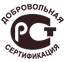 ШИФРОВАЛЬНОЕ (КРИПТОГРАФИЧЕСКОЕ) СРЕДСТВОЗАЩИТЫ ФИСКАЛЬНЫХ ДАННЫХ ФИСКАЛЬНЫЙ НАКОПИТЕЛЬ «ФН-1» ИСПОЛНЕНИЕ 2 Паспорт 	ИПФШ.467756.007-01ПС№ п/пНаименованиеКол-во (шт.)1«ФН-1» исполнение 2 ИПФШ.457756.007-0112Упаковка индивидуальная13«ФН-1» исполнение 2 Паспорт ИПФШ.457756.007-01ПС1Заявку составил  ________________________________________________________________________________________(должность, подпись, Ф.И.О.)МПзаводской номер ___________________________ соответствует ТУ на ФН-1 исполнение 2, признан годным для эксплуатации и упакован